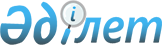 "Зейнетақы төлеу жөніндегі мемлекеттік орталық" республикалық мемлекеттік қазыналық кәсіпорны базасында бірыңғай есепке алу орталығын құру жөніндегі іс-шаралар жоспарын бекіту туралыҚазақстан Республикасы Үкіметінің 2005 жылғы 26 желтоқсандағы N 1285 Қаулысы

      "Қазақстан Республикасының жинақтаушы зейнетақы жүйесін дамытудың 2005-2007 жылдарға арналған бағдарламасын бекіту туралы" Қазақстан Республикасы Үкіметінің 2004 жылғы 24 желтоқсандағы N 1359  қаулысына  сәйкес Қазақстан Республикасының Үкіметі  ҚАУЛЫ ЕТЕДІ : 

      1. Қоса беріліп отырған "Зейнетақы төлеу жөніндегі мемлекеттік орталық" республикалық мемлекеттік қазыналық кәсіпорны базасында бірыңғай есепке алу орталығын құру жөніндегі іс-шаралар жоспары (бұдан әрі - Іс-шаралар жоспары) бекітілсін. 

      2. Қазақстан Республикасы Еңбек және халықты әлеуметтік қорғау министрлігі, Қазақстан Республикасы Қаржы нарығы мен қаржы ұйымдарын реттеу және қадағалау агенттігі (келісім бойынша) Іс-шаралар жоспарын іске асыру жөнінде шаралар қабылдасын. 

      3. Осы қаулы қол қойылған күнінен бастап қолданысқа енгізіледі.       Қазақстан Республикасының 

      Премьер-Министрі                                           Қазақстан Республикасы 

                                                Үкіметінің 

                                       2005 жылғы 26 желтоқсандағы 

                                       N 1285 қаулысымен бекітілген 

          "Зейнетақы төлеу жөніндегі мемлекеттік орталық" 

   республикалық мемлекеттік қазыналық кәсіпорны базасында 

   бірыңғай есепке алу орталығын құру жөніндегі іс-шаралар 

                           жоспары       Ескертпе: аббревиатуралардың толық жазылуы: 

      Еңбекмині - Қазақстан Республикасы Еңбек және халықты әлеуметтік қорғау министрлігі 

      ҚҚА - Қазақстан Республикасы Қаржы нарығы мен қаржы ұйымдарын реттеу және қадағалау агенттігі 

      ЗТМО - "Зейнетақы төлеу жөніндегі мемлекеттік орталық" республикалық мемлекеттік қазыналық кәсіпорны 

      ЖЗҚ - Жинақтаушы зейнетақы қорлары 
					© 2012. Қазақстан Республикасы Әділет министрлігінің «Қазақстан Республикасының Заңнама және құқықтық ақпарат институты» ШЖҚ РМК
				р/с 

N Іс-шара атауы Аяқталу нысаны Орында- 

луына 

жауапты Орын- 

далу 

мер- 

зімі Бол- 

жалды 

шығыс- 

тар 

(мың 

теңге) Қаржы- 

ландан- 

дыру 

көздері 1 2 3 4 5 6 7 1. Міндетті зейнета- 

қы жарналарын 

салушылардың 

(алушылардың) 

электрондық де- 

рекқорын құру 

үшін Зейнетақы 

төлеу жөніндегі 

мемлекеттік орта- 

лық»республикалық 

мемлекеттік қазы- 

налық кәсіпорнына 

жинақтаушы зейне- 

тақы қорлары ұсы- 

натын міндетті 

зейнетақы жарна- 

ларын салушылар 

(алушылар) жөнін- 

дегі деректер 

форматын әзірлеу Қазақстан 

Республи- 

касының 

Үкіметіне 

ақпарат ЗТМО, 

ҚҚА 

(келісім бойынша) 2006 

жылғы 

қаңтар Талап 

етіл- 

мейді - 2. Жинақтаушы зей- 

нетақы жүйесінде 

төлемдерді оңтай- 

ландыру жөніндегі 

бағдарламалық 

қамтамасыз етуді 

әзірлеу үшін тех- 

никалық тапсырма- 

ны әзірлеу Вице-ми- 

нистрдің 

техника- 

лық тап- 

сырманы 

бекітуі Еңбекми- 

ні, ЗТМО 2006 

жылғы 

қаңтар Талап 

етіл- 

мейді 3. Бағдарламалық 

қамтамасыз етуді 

әзірлеу және жи- 

нақтаушы зейнета- 

қы жүйесінде тө- 

лемдерді оңтай- 

ландыруды іске 

асыру үшін қажет- 

ті техникалық 

құралдарды сатып 

алу Қабылдау 

актісін 

жасау Еңбекми- 

ні, ЗТМО 2006 

жылғы 

қаңтар 152000 мың теңге Респу- 

блика- 

лық 

бюджет 4. Жинақтаушы зейне- 

тақы қорларының 

"Зейнетақы төлеу 

жөніндегі мемле- 

кеттік орталық" 

республикалық 

мемлекеттік қазы- 

налық кәсіпорнына 

міндетті зейнета- 

қы жарналарын са- 

лушылардың (алу- 

шылардың) элект- 

рондық дерекқорын 

беруі Қазақстан 

Республи- 

касының 

Үкіметіне 

ақпарат Еңбекми- 

ні, ЗТМО, 

ҚҚА 

(келісім 

бойынша), 

ЖЗҚ 2006 

жылғы 

ақпан 80000 мың теңге Респу- 

блика- 

лық 

бюджет 5. Жинақтаушы зейне- 

тақы жүйесіндегі 

төлемдерді оңтай- 

ландыруды іске 

асыру үшін қажет 

әзірленген бағ- 

дарламалық қамта- 

масыз етуді, тех- 

никалық құралдар- 

ды орнату және 

пайдалануға қосу Қазақстан 

Республи- 

касының 

Үкіметіне 

есеп Еңбекми- 

ні, ЗТМО 2006 

жылғы 

ақпан 18000 мың теңге Респу- 

блика- 

лық 

бюджет   6. Салымшылардың 

(алушылардың) жи- 

нақталған зейне- 

тақы құпиясын 

қамтамасыз ету, 

сондай-ақ зейне- 

тақы жинақтарының 

құпиясын құрайтын 

мәліметтердің 

сақталуы жөнінде 

шаралар қабылдау Қазақстан 

Республи- 

касының 

Үкіметіне 

ұсыныстар Еңбекми- 

ні, ҚҚА 

(келісім 

бойынша) 2006 

жылғы 

маусым Талап 

етіл- 

мейді - 